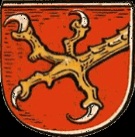 Муниципальное бюджетное общеобразовательное учреждение «Средняя школа поселка Домново» Правдинского городского округаРАБОЧАЯ ПРОГРАММАпо познавательному развитию детей третьего года обучения по программе  Л.В. Куцакова «Конструирование и художественный труд в детском саду»Модуль «Конструирование»2021г.п. ДомновоАннотацияРабочая программа (далее - Программа) по «Конструированию» для детей 4 -5 лет является частью формируемой участниками  образовательных отношений МБОУ «Средняя школа поселка Домново»», и составлена на основе Л.В. Куцаковой «Конструирование  и  ручной   труд в детском  саду» для обучения, воспитания и развития детей 2-7 лет , в соответствии с Федеральным законом от 29 декабря 2012 г. № 273-ФЗ "Об образовании в Российской Федерации", Федеральным государственным образовательным стандартом дошкольного образования на основании Приказа Минобрнауки России от 17.10.2013 N 1155 "Об утверждении федерального государственного образовательного стандарта дошкольного образования” (Зарегистрировано в Минюсте России 14.11.2013 N 30384).Планируемые результаты освоения модуляСтроить изображение в зависимости от формы листа — на полосе, квадрате, прямоугольнике, круге;составлять изображение предмета из отдельных частей;располагать предметы в сюжетной композиции.сооружать знакомые постройки, закрепляя приобретённые умения и навыки.использовать строительные детали с учетом их конструктивных свойств;преобразовывать постройки в соответствии с заданием педагога;ориентироваться в пространстве (спереди, сзади, внутри и пр.).строить совместно, не мешая друг другу.УЧЕБНЫЙ ПЛАНКАЛЕНДАРНО - ТЕМАТИЧЕСКИЙ ПЛАНИспользуемая литература:1. Л.В.Куцакова «Конструирование из строительного материала. Средняя группа». «Согласовано» наПедагогическом советеМБОУ  «Средняя школапоселка Домново»   протокол № 1 от   .      .21 №Вид деятельностиКоличество занятий1.Конструирование из строительного материала52.Конструирование из бумаги23.Свободное конструирование 2Итого:9Не-де-ля№за-ня-тияНазвание занятияЗадачи занятийМетодическое пособиеМатериалы и оборудованиеСЕНТЯБРЬСЕНТЯБРЬСЕНТЯБРЬСЕНТЯБРЬСЕНТЯБРЬСЕНТЯБРЬ11«Загородки и заборы»Упражнять детей в замыка-нии пространства способом обстраивания плоскостных фигур; в различении и назы-вании четырех основных цветов и геометрических фигур; закреплять представ-ления об основных строитель ных деталях и деталях конст-руктора; учить понимать взрослого,думать, находить собственные решенияЛ.В.Куцакова«Конструиро-вание из строительно-го материала»Стр.13-21Кубик, коробка со строитель-нымматериа-лом, конверт, бумажные плос-костные модели разной формы, карандаши, фломастеры.ОКТЯБРЬОКТЯБРЬОКТЯБРЬОКТЯБРЬОКТЯБРЬОКТЯБРЬ12«Домики, сарайчики»Упражнять детей в огоражи-вании небольших простран-ств кирпичиками и пластина-ми,установленными верти-кально и горизонтально; в умении делать перекрытия; в усвоении пространственных понятий; в различении и назывании цветов. Развивать самостоятельность в нахож-дении способов конструиро-вания; способствовать игровому общению.Л.В.Куцакова«Конструиро-вание из строительно-го материала»Стр.21-27Фломастеры, строительные материалы.НОЯБРЬНОЯБРЬНОЯБРЬНОЯБРЬНОЯБРЬНОЯБРЬ13«Терема»Развивать конструкторские навыки детей; упражнять в сооружении прочных постро-ек с перекрытиями способом обстраивания бумажных мо-делей кирпичиками, делая перекрытия из пластин и плат, сооружая надстройки на перекрытиях, украшая крыши различными деталя-ми; упражнять в различении и назывании основных гео-метрических фигур, в штри-ховке. Развивать фантазию, творчество, умение самос-тоятельно выполнять после-довательность действий, обобщать, сравнивать, нахо-дить общее и выделять различия.Л.В.Куцакова«Конструиро-вание из строительно-го материала»Стр.28-33Цветные каран-даши,строитель- ный материал, плоскостные бумажные модели разных размеров и цветов.ДЕКАБРЬДЕКАБРЬДЕКАБРЬДЕКАБРЬДЕКАБРЬДЕКАБРЬ14«Лесной детский сад»Учить организовывать пространство для конструи-рования; планировать деятельность, моделировать; конструировать различные предметы мебели; объеди-нять постройки единым сюжетом. Побуждать к созданию новых вариантов уже знакомых построек, приобщать к совместной деятельности, развивать конструкторские способнос-ти, формировать представле-ния  о геометрических фигу-рах, развивать пространст-венное мышление.Л.В. Куцакова «Конструиро-вание из строительного материала»Стр.34-35Строительные наборы, клей, кисточки, ножницыЯНВАРЬЯНВАРЬЯНВАРЬЯНВАРЬЯНВАРЬЯНВАРЬ15«Грузовые автомобили»Дать детям обобщенные представления о грузовом транспорте, упражнять в его конструировании, в анализе образцов, в преобразовании конструкций по заданным условиям; дать представле-ние о строительной детали- цилиндре и его свойствах; уточнять представления детей о геометрических фигурах; побуждать к поиску собственных решений; развивать способность к плоскостному моделирова-нию.Л.В.Куцакова«Конструиро-вание из строительно-го материала»Стр.35-45Строительные наборы, ножницы, кисточки, клей.ФЕВРАЛЬФЕВРАЛЬФЕВРАЛЬФЕВРАЛЬФЕВРАЛЬФЕВРАЛЬ16«Мосты»Дать детям представление о мостах, их назначении, строении; упражнять в строительстве мостов; закреплять умение анализи-ровать образцы построек, иллюстрации; умение самостоятельно подбирать необходимые детали по величине, форме, цвету, комбинировать их. Познакомить детей с трафа-ретной линейкой, упражнять в работе с ней, в сравнении фигур, в выделении их сходства и различия.Л.В.Куцакова«Конструиро-вание из строительно-го материала»Стр.45-49Строительные наборы, трафаретные линейки, фломастеры.МАРТМАРТМАРТМАРТМАРТМАРТ17«Корабли» Дать детям представление о разных видах судов; о том, что их строение зависит от функционального назначе-ния; подвести к обобщению: у всех кораблей есть нос, корма, днище, палуба; упражнять в анализе конст-рукций, в планировании деятельности; развивать конструкторские навыки; упражнять в плоскостном моделировании, в составле-нии целого из частей по образцу и по замыслу;разви-вать способность к зритель-ному анализу.Л.В.Куцакова«Конструиро-вание из строительного материала»Стр.49-51Коробки со строительным материалом, ножницы.АПРЕЛЬАПРЕЛЬАПРЕЛЬАПРЕЛЬАПРЕЛЬАПРЕЛЬ18«Самолеты»Дать детям представление о самолетах, их видах, зависи-мости их строения от назна-чения; подвести к обобще-нию: у всех самолетов есть крылья, салон, кабина пилота, хвост, шасси; упраж-нять в конструировании самолетов по образцу, преоб-разовании  образца по опре-деленным условиям, в плос-костном моделировании по схемам, в придумывании своих вариантов построек; развивать умение намечать последовательность строи-тельства основных частей, различать и называть геомет-рические фигуры, рассуж-дать,делать самостоятельные выводы.Л.В.Куцакова«Конструиро-вание из строительно-го материала»Стр.51-55Строительные наборы, ножницы.МАЙМАЙМАЙМАЙМАЙМАЙ19«Повторе-ние»Упражнять детей в конструи-ровании по уменьшенным чертежам, в плоскостном моделировании, в умении строить элементарные схемы; уточнять пространст-венные понятия.Л.В.Куцакова«Конструиро-вание из строительно-го материала»Стр.62-69Строительные наборы, ножницы, фломастеры